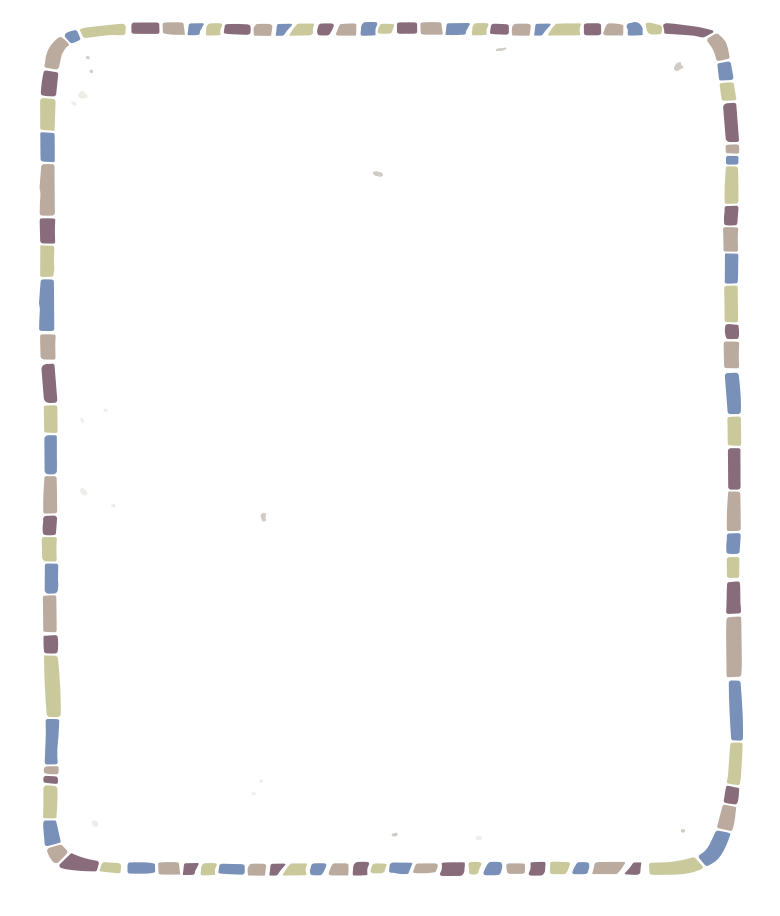 LE SAVAIS-TU 
L'importance des médias sociaux pour
les artistes Inuits.« Je pense que les créations artistiques et la culture des Premières Nations et des Inuits sont vraiment en hausse et je crois que c'est dû en grande partie aux médias sociaux. Avec les médias sociaux, les gens ont le pouvoir de raconter leur propre histoire, alors que par le passé, nous n'étions pas vraiment dans cette position, à l'exception d'un ou deux artistes. » Voici les propos de Nooks Lindell lors d’un entretien avec Roxane Shaughnessy et Alexandria Holm du Musée des textiles du Canada. Hinaani Design (@hinaani.design) Aujourd'hui, grâce aux média sociaux, les arts et les cultures ont un nouveau mode de transmission. Les connaissances traditionnelles, transmises de génération en génération et de bouche à oreille, ont maintenant une nouvelle voix. Par l’entremise des médias sociaux, de jeunes influenceurs inuits font revivre leur culture avec fierté, audace et courage afin de montrer que, malgré tous les obstacles, les Inuits sont toujours là. Avant la venue des Internet et des réseaux sociaux, les gens regardaient uniquement la télévision. Les Inuits avaient très peu de visibilité à la télévision. Ils étaient rarement représentés dans les médias conventionnels. Lorsqu’ils étaient représentés, c’était habituellement de façon stéréotypée. C’était d’ailleurs le cas pour toutes les communautés autochtones du Canada et des États-Unis. De plus, dans les magasins de grande surface, il était impossible d’acheter des produits qui les représentaient culturellement. Ce manque de visibilité, combiné à une dévalorisation de la culture traditionnelle, a apporté un sentiment de honte.     Aujourd’hui, il y a un désir croissant chez les jeunes de montrer et de porter leur culture. Avec les internet, tout est facilement disponible à un clic de souris. On retrouve aujourd’hui des pantalons à motifs d’écriture syllabique inuite, des chandails et casquettes INUK, des bijoux en peau de phoque, des poupées en habillement traditionnel, ainsi que bon nombre d’autres articles de mode avec des référents culturels inuits. « Avec les médias sociaux et l'arrivée de jeunes créateurs branchés, c'est la formule parfaite pour le succès de la marque, des vêtements et de la mode pour les designers inuits ... En tant qu’autochtone, nous sommes en grand besoin de ce sentiment de fierté. Pendant de nombreuses années, nous avons eu beaucoup de honte. La honte de notre langue, de notre culture et de nos façons de faire. Je pense qu'il est temps de sortir de cette mentalité de défaite. Il est temps d’être fière de nos racines. » Propos de l’artiste Tarralik Duffy recueillis lors d’un entretien au mois de juillet 2019, avec Roxane Shaughnessy, la curatrice de l’exposition de Textiles imprimées du Studio Kinngait.   